Publicado en Madrid el 13/04/2024 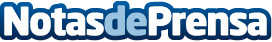 El congreso OPTOM 2024 destaca la importancia del reto del aumento de la miopía infantil y juvenilEn la sesión plenaria del sábado del congreso OPTOM 2024 se disertó sobre la importancia del control de la miopía en las etapas infantil y juvenilDatos de contacto:Chema ValdésGrupo ICM/Redactor Jefe619379182Nota de prensa publicada en: https://www.notasdeprensa.es/el-congreso-optom-2024-destaca-la-importancia Categorias: Nacional Medicina Madrid Infantil Bienestar http://www.notasdeprensa.es